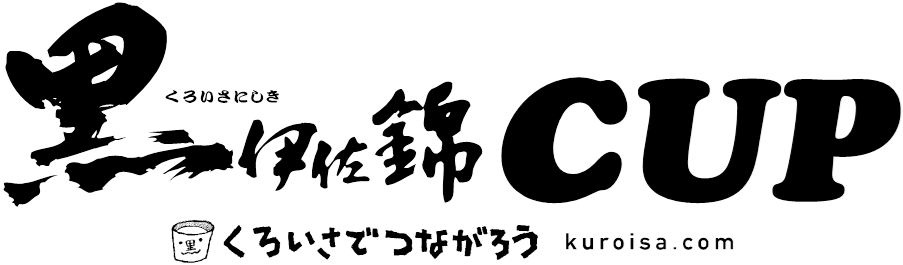 フレンズＦＭフットサル大会ミックスの部　特別ルール　　・ピッチ上に女性が１人以上、常に出場していなければならない。　　・ＧＫは男性とし、ペナルティエリアから外でプレーすることは出来ない。但し、ボールに関与しない場合は構わない。　　　・女性は、自陣のペナルティエリアに入り守備することは出来ない。　　　相手チームのシュートの可能性があり危険であるため。・女性に対するマークは、厳しくしてはならない。また、女性に速いボールが（膝から上に）当ったら危険球とし相手に間接ＦＫを与える。　　・同点若しくは、負けているチームの女性のゴールは３得点とする。以上